Maas Cleanup-Gennep Schoon 23 maart 2024Aanmeldformulier vereniging/stichtingGegevens vereniging/stichting	Naam vereniging/stichting		_______________________________________Inschrijfnr. Kamer van Koophandel	_______________________________________
Naam contactpersoon 			_______________________________________Telefoonnummer 			_______________________________________E-mailadres vereniging/stichting	_______________________________________(GEEN  PRIVE EMAILADRES)Naam rekening vereniging/stichting	_______________________________________(GEEN PRIVE REKENINGNUMMER)IBAN rekeningnummer vereniging/ stichtingHet aantal vrijwilligers dat meehelpt in de volgende leeftijdscategorie: 	12-17 jaar 				____	1 jongere = 1 volwassene!> 17 jaar				____ 	minimaal 10 volwassenenU kunt dit volledig ingevulde formulier tot en met vrijdag 12 januari 2024 aanleveren bij de gemeente Gennep of per email sturen naar gemeente@gennep.nl Zie pagina 2 van dit formulier en de uitnodiging voor de regels om deel te nemen. Bij aanmelding van meer dan 25 verenigingen/stichtingen wordt de deelname via loting beslist. Uiterlijk in de week van 29 januari-2 februari 2024 wordt u geïnformeerd over de deelname.De kleine lettertjes… maar dan grootEr kunnen maximaal 25 verenigingen meedoenDeelname is alleen mogelijk als uw vereniging of stichting ingeschreven staat bij de Kamer van Koophandel.Elke deelnemende vereniging/stichting kan met 1 groep deelnemen: Een groep bestaat uit minimaal 10 personen. Minimum leeftijd is 12 jaar. Kinderen van 12 t/m 17 jaar moeten in het bezit zijn van hun A en B zwemdiploma. Voor elke jongere onder de 18 jaar dient 1 volwassene deel te nemen, die de verantwoordelijkheid draagt.Elke vereniging/ stichting krijgt een eigen opschoonrouteVoor de Maas Cleanup-Gennep Schoon actie worden 25 routes gelopen. Bij de toewijzing van een opschoonroute proberen we er zoveel mogelijk rekening mee te houden dat elke vereniging/stichting in het eigen dorp kan opschonen. We kunnen dat echter niet garanderen. Het is niet mogelijk om van route te ruilen. 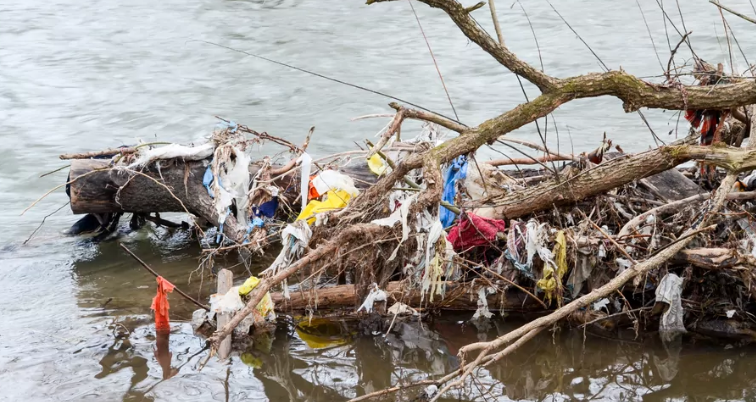 